Správa o činnosti pedagogického klubu Príloha: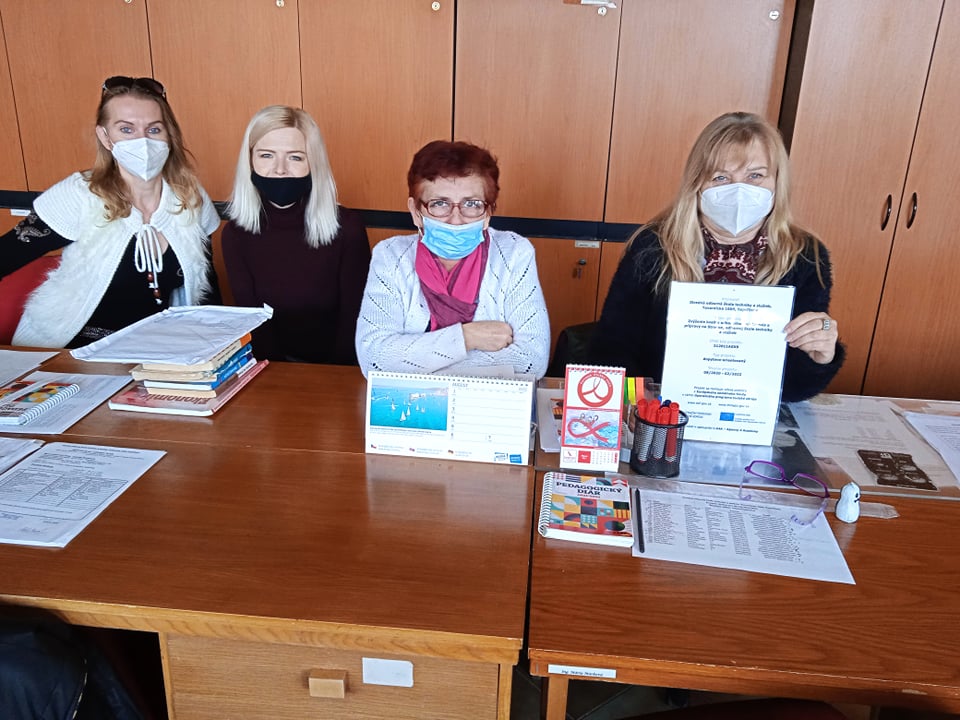 Príloha správy o činnosti pedagogického klubu              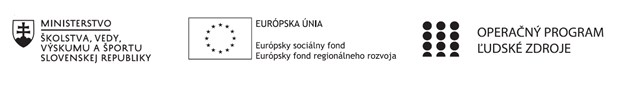 PREZENČNÁ LISTINAMiesto konania stretnutia:  SOŠ TaS Tovarnícka 1609, TopoľčanyDátum konania stretnutia:  16.9.2021Trvanie stretnutia: od  14:00 hod	do 16:00hod	Zoznam účastníkov/členov pedagogického klubu:Meno prizvaných odborníkov/iných účastníkov, ktorí nie sú členmi pedagogického klubu  a podpis/y:Prioritná osVzdelávanieŠpecifický cieľ1.1.1 Zvýšiť inkluzívnosť a rovnaký prístup ku kvalitnému vzdelávaniu a zlepšiť výsledky a kompetencie detí a žiakovPrijímateľStredná odborná škola techniky a služieb, Tovarnícka 1609, TopoľčanyNázov projektuZvýšenie kvality odborného vzdelávania a prípravy na Strednej odbornej škole techniky a služiebKód projektu  ITMS2014+312011AGX9Názov pedagogického klubu Komunikácia v cudzích jazykochDátum stretnutia  pedagogického klubu15.11.2021Miesto stretnutia  pedagogického klubuSOŠ TaS Tovarnícka 169 TopoľčanyMeno koordinátora pedagogického klubuMgr. Elena MartinkováOdkaz na webové sídlo zverejnenej správyhttps://sostovar.edupage.org/Manažérske zhrnutie:Učenie cudzieho jazyka je efektívne vtedy, keď žiakov motivuje a baví.  Prierezové témy Prierezové témy priaznivo ovplyvňujú proces rozvíjania funkčnej gramotnosti žiakov, schopnosti používať získané poznatky, zručnosti v rýchlo sa meniacom praktickom živote. Témy:  Osobnostný a sociálny rozvoj  Výchova k manželstvu a rodičovstvu  Environmentálna výchova  Mediálna výchova  Multikultúrna výchova spolu s regionálnou výchovou a tradičnou ľudovou kultúrou  Ochrana života a zdravia  Dopravná výchova- výchova k bezpečnosti v cestnej premávke škola môže realizovať ako súčasť učebného obsahu vyučovacích predmetov alebo prostredníctvom samostatných vyučovacích blokov, seminárov, prednášok a pod. Môžu tvoriť aj samostatný vyučovací predmetKľúčové slová : poznatky,využitie v praxi v témach: Osobnostný a sociálny rozvoj, Výchova k manželstvu a rodičovstvu  Environmentálna výchova  Mediálna výchovaMultikultúrna výchova spolu s regionálnou výchovou a tradičnou ľudovou kultúrou  Ochrana života a zdravia  Dopravná výchovaHlavné body, témy stretnutia, zhrnutie priebehu stretnutia:1. Oboznámenie sa s programom klubu, konkrétnou témou2. Téma stretnutia:   Využitie medzipredmetových vzťahov pri vyučovaní CUJ- rámcový program- implementovanie medzipredmetových vzťahov pri vyučovaní CUJ, výmena skúseností. 3. Konkrétne príklady a ukážky príprav textov a obrázkov v uvedených témach.4.Uznesenie.1. Koordinátor klubu oboznámil všetkých členov s programom stretnutia a jeho témou. Na začiatku boli členovia informovaní o priebehu schôdze PK a s potrebnou dokumentáciou. Jednotliví členovia klubu sa oboznámili s rôznymi typmi obrázkov a textov, ktoré sa používajú pri vyučovaní cudzích jazykov a zaradenie hlavných tém a praktické využitie medzipredmetových vzťahov .2. Pani Perecová predstavila členom analýzu, v ktorej bolo  zistené,  že  väčšina  medzipredmetových tém je spojená so praktickým použitím poznatkov v živote. Je potrebné zamerať sa predovšetkým na tieto ciele: -  na osobnostný a sociálny rozvoj,- na výchovu k manželstvu a rodičovstvu- na mediálnu výchovu - na multikultúrna výchova spolu s regionálnou výchovou a tradičnou ľudovou kultúrou, - na ochranu života a zdravia    na dopravnú výchovu3. Členovia pedagogického klubu si vymenili svoje skúsenosti  s rôznymi materiálmi,  k záveru úzkej spolupráce s vyučujúcimi predmetov ,ktoré dané témy majú vo svojom vyučovacom procese..  .4. Členovia pedagogického klubu sa dohodli, že tieto materiály ešte viac zakomponujú do vyučovania svojich predmetov a budú ich využívať na svojom vyučovaní.Závery a odporúčania:Záver: Rozvoj daných medzi predmetových poznatkov vo vyučovaní cudzích jazykov . Odporúčania: - Pravidelné vzdelávanie sa  a rozširovanie si vedomostí v daných témach a  novátorské prístupy v ich prezentovaní študentom.Vypracoval (meno, priezvisko)Mgr. Monika PerecováDátum15.11.2021PodpisSchválil (meno, priezvisko)Mgr. Elena MartinkováDátum15.11.2021PodpisPrioritná os:VzdelávanieŠpecifický cieľ:1.1.1 Zvýšiť inkluzívnosť a rovnaký prístup ku kvalitnému vzdelávaniu a zlepšiť výsledky a kompetencie detí a žiakovPrijímateľ:Stredná odborná škola techniky a služieb, Tovarnícka 1609, TopoľčanyNázov projektu:Zvýšenie kvality odborného vzdelávania a prípravy na Strednej odbornej škole techniky a služiebKód ITMS projektu:312011AGX9Názov pedagogického klubu:Komunikácia v cudzích jazykochč.Meno a priezviskoPodpisInštitúcia1.Mgr. Martinková ElenaSOŠ techniky a služieb, Tovarnícka 1609, Topoľčany2.Ing. Silvia LukáčováSOŠ techniky a služieb, Tovarnícka 1609, Topoľčany3.Ing. Jana BoldišováSOŠ techniky a služieb, Tovarnícka 1609, Topoľčany4. Mgr. Martin ŠurianskySOŠ techniky a služieb, Tovarnícka 1609, Topoľčany5. Mgr. Eva MišovýchováSOŠ techniky a služieb, Tovarnícka 1609, Topoľčany6.Mgr. Zuzana Vaščáková BudajováSOŠ techniky a služieb, Tovarnícka 1609, Topoľčany7.Mgr. Monika PerecováSOŠ techniky a služieb, Tovarnícka 1609, Topoľčanyč.Meno a priezviskoPodpisInštitúcia